令和5年度「ふれあい看護体験」感想本日は体験お疲れ様でした。最後にアンケート回答にご協力ください。　　１．「ふれあい看護体験」をどのような方法で知りましたか？　　　　□学校で案内を見た　　□千葉県看護協会のホームページを見て　　　　□家族に聞いた　　　　□友人・知人に聞いた　　　□その他(　　　　　　　)　　２．応募の動機をお聞かせください。　　　　□将来看護師になりたい　　　　　　□医療系の仕事内容に興味がある　　　　□看護師の仕事内容に興味があった　□進路選択の参考にしたかった　　　　□先生に勧められた　　　　　　　　□家族等周囲に勧められた　　３．現時点で考えている進路をお聞かせください。　　　　□県内の看護系大学に進学希望　　□県内の看護専門学校に進学希望　　　　□県内の医療系・福祉系の学校に進学希望　　□千葉県以外の看護系大学又は専門学校、医療福祉系の学校に進学希望□その他を考えている　　４．今日の体験についてお聞きします。　　　　1）一番興味深かった体験は何ですか？　　　　　　　　　　　　　　　　　２）一番楽しかった体験は何ですか？　　 　　　　　　　　　　　　　　　３）今日参加して、看護の仕事についての考えはどうなりましたか？　　　　　　□看護師になりたい気持ちが強くなった。　　　　　　　□なりたいと思っていたけど考え直そうと思った。　　　　　　□興味本位だったけど進路選択肢に加えようと思った。４）参加した感想を教えてください　　５．あなたについて教えてください。　　　　□中学生　　□高校生　　　学年　　　　　　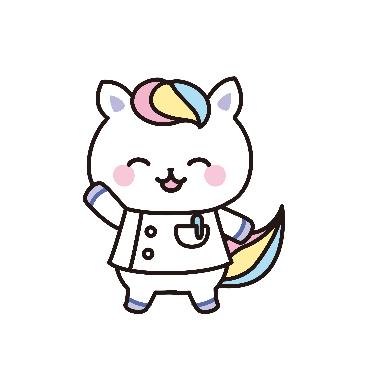 　　　　性別　□男性　　□女性　　　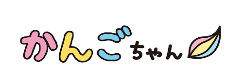 